Publicado en Madrid el 18/12/2018 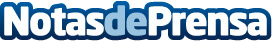 Súmate Marketing Online: tendencias en marketing digital que protagonizarán 2019El individuo frente al colectivo y todo aquello que influya en un marketing más social, cercano y personal serán clave en los próximos mesesDatos de contacto:Actitud de Comunicación / Aurora Ochoa913022860Nota de prensa publicada en: https://www.notasdeprensa.es/sumate-marketing-online-tendencias-en_1 Categorias: Nacional Marketing Emprendedores E-Commerce http://www.notasdeprensa.es